Zad 1.SUSJEDNI(X[]:FLOAT,N:INTEGER)
I,P:INTEGER
MN:FLOAT
P=1
MN=X[1]-X[2]
I=2
WHILE IN-1
IF X[I]-X[I+1]<MN
P=I
MN=X[I]-X[I+1]
ENDIF
I=I+1
ENDWHILE
OUTPUT X[P],X[P+1]Zad 2.CIFRE(S[]:CHAR,X[]:INTEGER,N:INTEGER):INTEGER
I,J,OS,IND:INTEGER
I=1
WHILE S[I]≠’\0’
IF S[I]≥’0’  S[I]’9’
OS=CHAR2INT(S[I])-CHAR2INT(‘0’)
IND=0
J=1
WHILE JN
IF X[J]OS
IND=1
ENDIF
J=J+1
ENDWHILE
IF IND0
RETURN 0
ENDIF
ENDIF
I=I+1
ENDWHILE
RETURN 1Zad 3.SUMALR(X[]:INTEGER,N:INTEGER):INTEGER
I,SL,SR,S:INTEGER
S=0
FOR I=1:N
S=S+X[I]
ENDFOR
SL=0
SR=S-X[1]
FOR I=2:N
IF SLSR
RETURN I-1
ENDIF
SL=SL+X[I-1]
SR=SR-X[I]
ENDFOR
IF SLSR
RETURN N
ELSE
RETURN-1
ENDIF4) Potprogram, niz cijelih (prirodni) brojeva, zamjeniti broj sa cifrom desetica tog broja, jednocifrene brojeve zamjeniti sa -1.JEDINICE(&X[]:INTEGER,N:INTEGER)
I,Q:INTEGER
FOR I=1:N
IF X[I]9
X[I]=-1
ELSE
Q=X[I]/10
X[I]=Q-(Q/10)*10
ENDIF
ENDFOR5) Dat je sortirani niz i broj T. Odrediti bilo koji par u nizu takav da je X[J]/X[I]=T (X[J]=T*X[I]), T>1T=3		3->121 3 7 12 15 28		O(N2)
BINAR(X[]:INTEGER,L:INTEGER,R:INTEGER,B:INTEGER):INTEGER
M:INTEGER
WHILE R≥L
M=(R+L)/2
IF X[M]B
RETURN M
ELSEIF X[M]<B
L=M+1
ELSE
R=M-1
ENDIF
ENDWHILE
RETURN -1
----------------------N,I,A[1000],T,IND:INTEGER
INPUT N,T
FOR I=1:N
INPUT A[I]
ENDFOR
IND=0I=1
WHILE IN-1IND0IF BINAR(A,I+1,N,T*A[I])>0IND=1
OUTPUT A[I],T*A[I]
ENDIF
I=I+1
ENDWHILE
IF IND0
OUTPUT “NEMA TOGA”
ENDIF
END6) Data je struktura koje se zove NEPAR. Niza cijelih brojeva i njegove dužine. Napisati f-ju koja prima dvije promjenljive tipa NEPAR.F-ja vraća 1 ako su svi niza prve strukturne promjenljive neparni, vraća 2 ako prethodno nije zadovoljeno i ako su svi elementi niza druge strukturne promjenljive neparni. U suprotnom f-ja treba da vrati -1.TYPE NEPAR
X[1000]:INTEGER
N:INTEGER
ENDTYPEFJA(S1:NEPAR,S2:NEPAR):INTEGER
I,M1,M2:INTEGER
M1=0
M2=0
FOR I=1:S1.N
IF S1.X[I]-(S1.X[I]/2)*21
M1=M1+1
ENDIF
ENDFORFOR I=1:S2.N
IF S2.X[I]-(S2.X[I]/2)*21
M2=M2+1
ENDIF
ENDFOR
IF M1S1.N
RETURN 1
ELSEIF M2S2.N
RETURN 2
ELSE
RETURN -1
ENDIF8) Struktura VELIKO, koja se sastoji od dva cijela broja X i Y i stringa B sa makar jednim velikim slovom u sebi. Funkcija prima prima dva podatak tipa VELIKO, vraća kao rezultat prvo veliko slovo u onoj strukturi koja ima veće X.
TYPE VELIKO
X,Y:INTEGER
B[1000]:CHAR
ENDTYPE

FX(V1:VELIKO,V2:VELIKO):CHAR
I:INTEGER
IF V1.X>V2.X
I=0
WHILE V1.B[I+1]≠’\0’
I=I+1
IF V1.B[I]≥’A’V1.B[I]’Z’
RETURN V1.B[I]
ENDIF
ENDWHILE
ELSE
I=0
WHILE V2.B[I+1]≠’\0’
I=I+1
IF V2.B[I]≥’A’V2.B[I]’Z’
RETURN V2.B[I]
ENDIF
ENDWHILE
ENDIF9) Struktura STUDENT: imena studenta, broja pol ispita i niza ocjena na ispitima.
TYPE STUDENT
IME[1000]:CHAR
BPI:INTEGER
OC[100]:INTEGER
ENDTYPESREDNJA_OCJENA(S:STUDENT):FLOAT
I,T:INTEGER
T=0
FOR I=1:S.BPI
T=T+S.OC[I]
ENDFOR
RETURN IN2FLOAT(T)/S.BPII,TI,J,N,SO:INTEGER
S[130]:STUDENT
PO[130],SPO:FLOAT
INPUT N
TI=0
SO=0
FOR I=1:N
INPUT S[I].IME,S[I].BPI
TI=TI+S[I].BPI
FOR J=1:S[I].BPI
INPUT S[I].OC[J]
SO=SO+S[I].OC[J]
ENDFOR
PO[I]=SREDNJA_OCJENA(S[I])
ENDFOR
FOR I=1:N
OUTPUT S[I].IME,S[I].BPI,PO[I]
ENDFOR
OUTPUT  INT2FLOAT(SO)/TI
END10) Struktura KOLOKVIJUM, SALA -> String, niz cijeli brojeva BROJ_INDEKSA, niz cijeli brojeva GODINA_UPISA, BROJ_STUDENATA (cijeli broj)TYPE KOLOKVIJUM
SALA[50]:CHAR
BROJ_STUDENATA,BROJ_INDEKSA[150]:INTEGER
GODINA_UPISA[150]:INTEGER
ENDTYPEK:KOLOKVIJUM
I,NAJ:INTEGER
NAJ=2021
INPUT K.SALA,K.BROJ_STUDENATA
FOR I=1:K.BROJ_STUDENATA
INPUT K.BROJ_INDEKSA[I],K.GODINA_UPISA[I]
IF K.GODINA_UPISA[I]<NAJ
NAJ=K.GODINA_UPISA[I]
ENDIF
ENDFOR
FOR I=1:K.BROJ_STUDENATA
IF K.GODINA_UPISA[I]NAJ
OUTPUT K.BROJ_INDEKSA[I],K.GODINA_UPISA[I]
ENDIF
END
7) 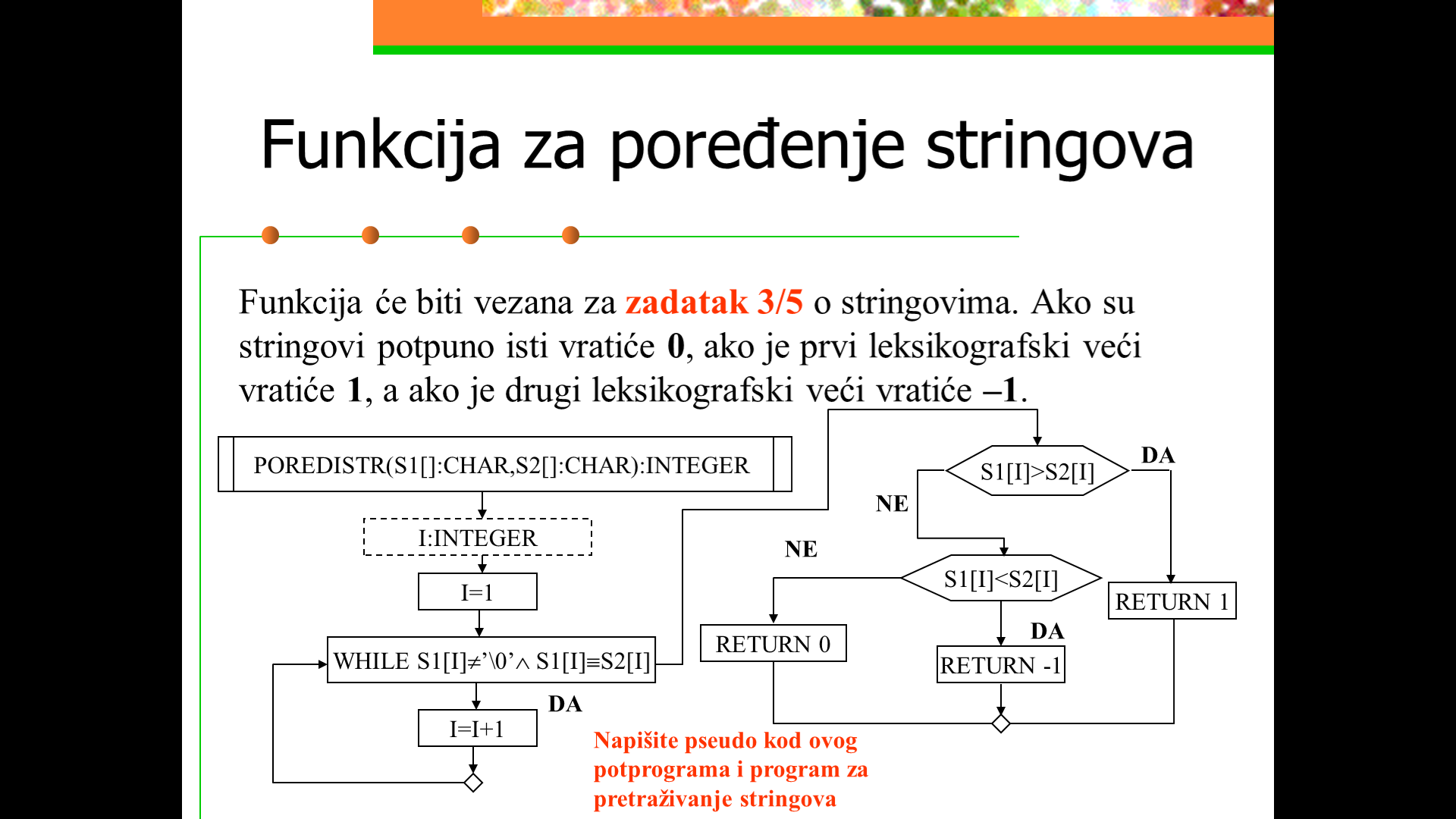 TYPE LISTA
S[100]:CHAR
*NEXT[]:LISTA
ENDTYPE
LEXY(&GL[]:LISTA):INTEGER
IF GL.NEXT0
RETURN 1
ELSEIF POREDISTR(GL.S,GL.NEXT.S)>0
RETURN 0
ELSE
RETURN LEXY(GL.NEXT)
ENDIF11) Klasa Automobil, podaci članovi
Marka->string, starost ->cio broj, kilometri->cio broj, potrošnju na 100km -> realan broj.Barem: 2xkonstruktor, 2xmutator, 2xinspektorNajveciCLASS AUTOMOBIL
MARKA[1000]:CHAR
STAROST:INTEGER
KILOMETRI:INTEGER
POTROSNJA:FLOAT
AUTOMOBIL()
AUTOMOBIL(S[]:CHAR,X:INTEGER,Y:INTEGER,Z:FLOAT)
GET_ST():INTEGER
GET_KM():INTEGER
GET_POT():FLOAT
SET_ST(S:INTEGER)
SET_KM(S:INTEGER)
SET_POT(S:FLOAT)
FRIEND NAJVECI(A[]:AUTOMOBIL,K:INTEGER):AUTOMOBIL
ENDCLASSAUTOMOBIL() FROM AUTOMOBIL
AUTOMOBIL(S[]:CHAR,X:INTEGER,Y:INTEGER,Z:FLOAT) FROM AUTOMBIL
STRCOPY(S,MARKA)
STAROST=X
KILOMETRI=Y
POTROSNJA=ZGET_POT():FLOAT	FROM AUTOMOBIL
RETURN POTROSNJASET_KM(S:INTEGER) FROM AUTOMOBIL
KILOMETRI=SNAJVECI(A[]:AUTOMOBIL,K:INTEGER):AUTOMOBIL
I:INTEGER
B:AUTOMOBIL
B=A[1]FOR I=2:K
IF A[I].STAROST>B.STAROST (A[I].STAROSTB.STAROST  A[I].KILOMETRI>B.KILOMETRI) (A[I].STAROSTB.STAROST  A[I].KILOMETRIB.KILOMETRIA[I].POTROSNJA>B.POTROSNJA) 
B=A[I]
ENDIF
ENDFORRETURN B13) Klasa RADNIK. Podaci članovi: Ime string, Broj – identifikacioni broj (cijeli broj), Koeficijent – realni broj. Konstruktori, inspektori, mutatoriCLASS RADNIK
IME[100]:CHAR
BROJ:INTEGER
KOEF:FLOAT
RADNIK()
RANDIK(A:INTEGER)
SET_BROJ(A:INTEGER)
SET_KOEF(A:FLOAT)
GET_BROJ():INTEGER
GET_KOEF():FLOAT
STAMP(R:RADNIK)
ENDCLASSSTAMPAJ(R:RADNIK) FROM RADNIK
IF R.KOEF<KOEF
OUTPUT IME
ELSE
OUTPUT R.IME
ENDIF14) TACKA, X, Y koordinate tačke (realni brojevi)Rastojanje između dvije tačke (funkcija članica)
klasa KRUG podatak član CENTAR, R poluprečnik kruga->povrsina I obim krugaCLASS TACKA
X,Y:FLOAT
DIST(T:TACKA):FLOAT
ENDCLASS

CLASS KRUG
CENTAR:TACKA
R:FLOAR
OBIM():FLOAT
POVRS():FLOAT
ENDCLASSDIST(T:TACKA):FLOAT FROM TACKA
RETURN SQRT((X-T.X)*(X-T.X)+(Y-T.Y)*(Y-T.Y))OBIM():FLOAT FROM KRUG
RETURN 2*R*3.1415926POVRS():FLOAT FROM KRUG
RETURN R*R*3.141592612) Preformulisan!!!Pacijent: Ime, BN (broj nalaza), niz NALAZA (niz realnih brojeva)MIN f-ja clanica koja prima kao argument cijeli brojMIN(1) CLASS PACIJENT
IME[100]:CHAR
BN:INTEGER
NALAZI[50]:FLOAT
MIN(K:INTEGER):FLOAT
SORT()
ENDCLASS
MIN(K:INTEGER):FLOAT FROM PACIJENT
THIS.SORT() 
RETURN NALAZI[K]SORT() FROM PACIJENT
I,J:INTEGER
T:FLOAT
FOR I=1:BN-1
FOR J=I+1:BN
IF NALAZI[I]>NALAZI[J]
T=NALAZI[I]
NALAZI[I]=NALAZI[J]
NALAZI[J]=T
ENDIF
ENDFOR
ENDFOR